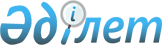 О признании утратившими силу некоторых решений Правительства Республики КазахстанПостановление Правительства Республики Казахстан от 10 сентября 2015 года № 765      Правительство Республики Казахстан ПОСТАНОВЛЯЕТ: 



      1. Признать утратившими силу некоторые решения Правительства Республики Казахстан согласно приложению к настоящему постановлению.



      2. Настоящее постановление вводится в действие по истечении десяти календарных дней после дня его первого официального опубликования.      Премьер-Министр

      Республики Казахстан                        К. Масимов

Приложение           

к постановлению Правительства 

Республики Казахстан    

от 10 сентября 2015 года № 765  

Перечень утративших силу некоторых решений

Правительства Республики Казахстан 

      1. Постановление Правительства Республики Казахстан от 31 января 2001 года № 161 «Об утверждении Правил назначения и выплаты специального государственного пособия» (САПП Республики Казахстан, 2001 г., № 4-5, ст. 51). 



      2. Постановление Правительства Республики Казахстан от 20 января 2005 года № 36 «О внесении изменений и дополнений в постановление Правительства Республики Казахстан от 31 января 2001 года № 161» (САПП Республики Казахстан, 2005 г., № 2, ст. 15). 



      3. Постановление Правительства Республики Казахстан от 24 мая 2005 года № 499 «О внесении изменений и дополнений в постановление Правительства Республики Казахстан от 31 января 2001 года № 161» (САПП Республики Казахстан, 2005 г., № 21, ст. 262). 



      4. Постановление Правительства Республики Казахстан от 24 июля 2006 года № 702 «О внесении изменений и дополнений в постановление Правительства Республики Казахстан от 31 января 2001 года № 161» (САПП Республики Казахстан, 2006 г., № 27, ст. 291). 



      5. Пункт 5 изменений и дополнений, которые вносятся в некоторые решения Правительства Республики Казахстан, утвержденных постановлением Правительства Республики Казахстан от 30 апреля 2007 года № 352 «О внесении изменений и дополнений в некоторые решения Правительства Республики Казахстан» (САПП Республики Казахстан, 2007 г., № 13, ст. 157). 



      6. Постановление Правительства Республики Казахстан от 30 декабря 2009 года № 2276 «О внесении дополнений и изменений в постановление Правительства Республики Казахстан от 31 января 2001 года № 161» (САПП Республики Казахстан, 2010 г., № 4, ст. 37). 



      7. Подпункт 1) пункта 1 постановления Правительства Республики Казахстан от 30 сентября 2010 года № 990 «О внесении изменений в постановления Правительства Республики Казахстан от 31 января 2001 года № 161 и от 2 ноября 2005 года № 1092» (САПП Республики Казахстан, 2010 г., № 53, ст. 507). 



      8. Постановление Правительства Республики Казахстан от 29 апреля 2011 года № 469 «О внесении изменения в постановление Правительства Республики Казахстан от 31 января 2001 года № 161» (САПП Республики Казахстан, 2011 г., № 36, ст. 435). 



      9. Пункт 3 изменений, которые вносятся в некоторые решения Правительства Республики Казахстан, утвержденных постановлением Правительства Республики Казахстан от 1 декабря 2011 года № 1427 «Об утверждении Правил регистрации внутренних мигрантов и внесении изменений в некоторые решения Правительства Республики Казахстан» (САПП Республики Казахстан, 2012 г., № 5, ст. 93). 



      10. Пункт 1 изменений и дополнений, которые вносятся в некоторые решения Правительства Республики Казахстан, утвержденных постановлением Правительства Республики Казахстан от 4 апреля 2014 года № 322 «О внесении изменений и дополнений в некоторые решения Правительства Республики Казахстан» (САПП Республики Казахстан, 2014 г., № 26, ст. 210). 
					© 2012. РГП на ПХВ «Институт законодательства и правовой информации Республики Казахстан» Министерства юстиции Республики Казахстан
				